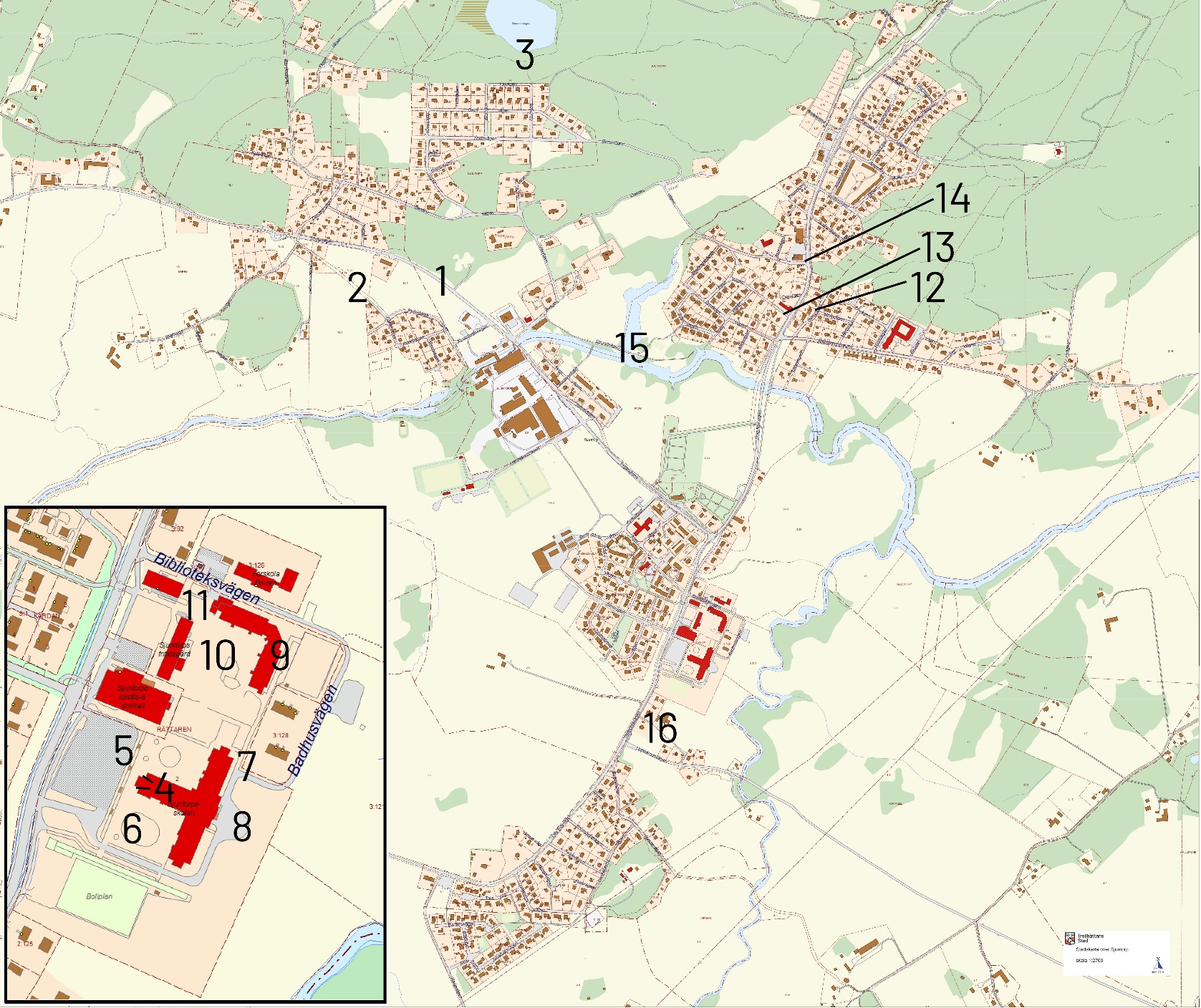 PlatsNrProblem/MöjlighetFörslag på åtgärdAnsvarigUppföljning/åtgärdTorpavägen1Hög trafikintensitet och höga hastigheter (gäller många vägar i Sjuntorp)Fartdämpande åtgärderInformera polisG/C-väg önskasTrafikverketPolisLigger som en punkt i cykelplanenTrafikverket svarar att Torpavägen är statlig väg och det pågår en kontinuerlig dialog med Trollhättans Stad.Egnahemsvägen, Kvarnvägen och Kvarntorpsvägen2Önskad G/C-väg som alternativ till G/C-väg utmed TorpavägenG/C-väg önskasTrollhättans StadFörslaget tas med i det framtida arbetetSmörsjön3SkräpigtTrasig bryggaSoptunna önskas med tömning i alla fall sommartidFelanmälan 191118Lagning av badbryggaFelanmälan 191118Trollhättans StadSopkärl fanns på prov maj-augusti 2020 inkl tömning varje vecka. Önskemål om fortsättning.Ny badbrygga och varningsskyltar på plats vid dämmet mot RönnängHörn på skolbyggnaden – mot parkeringen4Buskar som skymmerTag bort buskarna och lägg plattor iställetTrollhättans StadKraftstadenÄnnu inte åtgärdatPlatsNrProblem/MöjlighetFörslag på åtgärdAnsvarigUppföljning/åtgärdBusskurerna 5Ofta skadegörelseByte av material – okrossbart glas?VästtrafikSer över situationen, men ser inte okrossbart glas som en lösning på problemet.Skolgården6Busåkning med ”Epa-traktorer” och mopeder. Bilar kör in på skolgården.Informera äldre elever. Bom/skylt vid infartTrollhättans StadKraftstadenÅtgärdatOmrådet mellan bostadshus och skolgården7Sly och växtlighet är bortrensat, möjliggör insyn och social kontroll. Positivt!SkolanContainrar8Lock/luckor trasiga Laga locken/luckorna alternativt nya containrar. Ärendet felanmält av rektorn.Trollhättans StadÅtgärdatAltan9MörktUtöka belysning. Ev belysning med rörelsevakt?KraftstadenHar rensat växtlighet och satt upp kameror.PlatsNrProblem/MöjlighetFörslag på åtgärdAnsvarigUppföljning/åtgärdSkolgården10Mörkt, många skrymslen man gömma sig i, t ex nedgången till slöjdsalenAvsaknad av papperskorgarUtöka belysning efter översynFler papperskorgarKraftstadenTrollhättans StadSer över hur man kan utöka belysningen.Om skolan beställer sätter Kraftstaden upp dem.  Ännu inget åtgärdatBrandtrappa11Lätt att klättra upp i brandtrappan från trappan bredvidHöj staketet mellan brandstegen och trappan bredvidTrollhättans StadKraftstadenSer över vad som kan göras.Renvägen/Minkvägen12Skrotbil, delvis på privat tomtBortforsling av skrotbilenFelanmälan 191118Trollhättans StadMarkägaren bör kontakta Trollhättans Stad, Yvonne Ström 0520-49 76 43Ejdervägen/Trollhättevägen13Gatunamnsskylt syns ej, skyms av buskar och vegetation Rensa/ansa vegetationenFelanmälan 191107Trollhättans StadÖversikt av växtligheten sker våren 2020Danska vägen/Trollhättevägen14Gamla 30-skyltar – är de giltiga?Undersöka om skyltarna är giltigaTrollhättans StadSkyltar utbyttaPlatsNrProblem/MöjlighetFörslag på åtgärdAnsvarigUppföljning/åtgärdBron på Strandvägen15Spikhuvuden sticker/kryper uppSlå ner spikhuvudena – ev byta utFelanmälan 191106Trollhättans StadÅtgärdatTrollhättevägen – söder om skolgården16Ödehus som skrämmer skolbarnenRiva – restaurera?FastighetsägarenTillsynsärende, Trollhättans Stad har dialog med ägaren och åtgärdsprogram är upprättat.